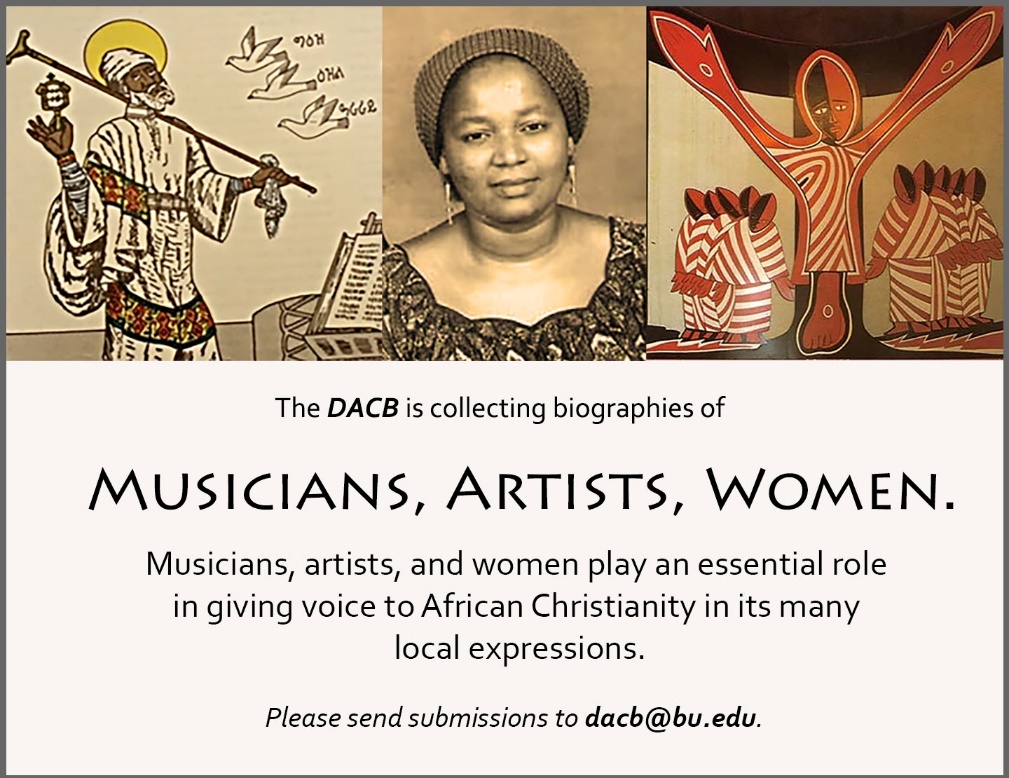 

Click here to take this survey.
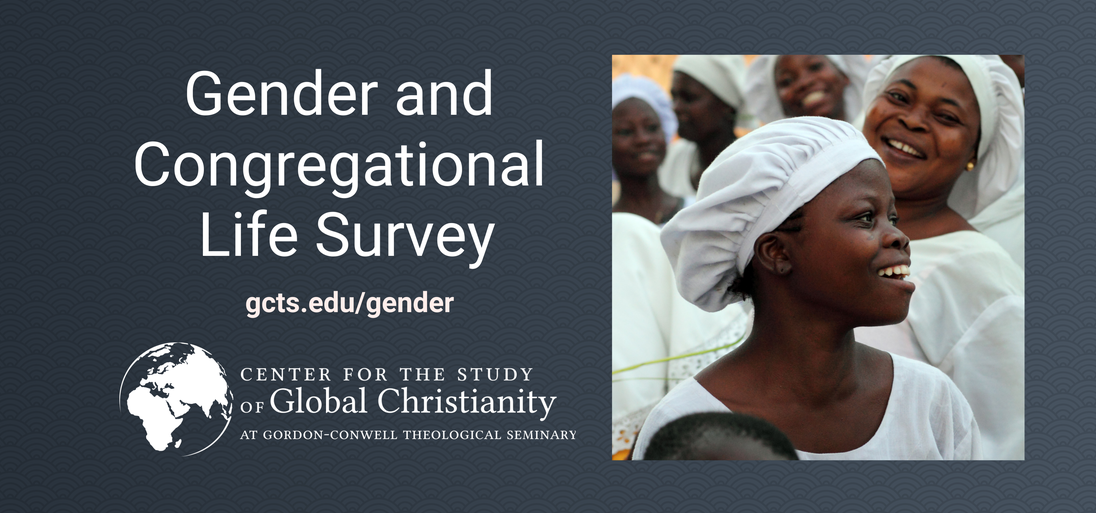 

A publication of the Dictionary of African Christian Biography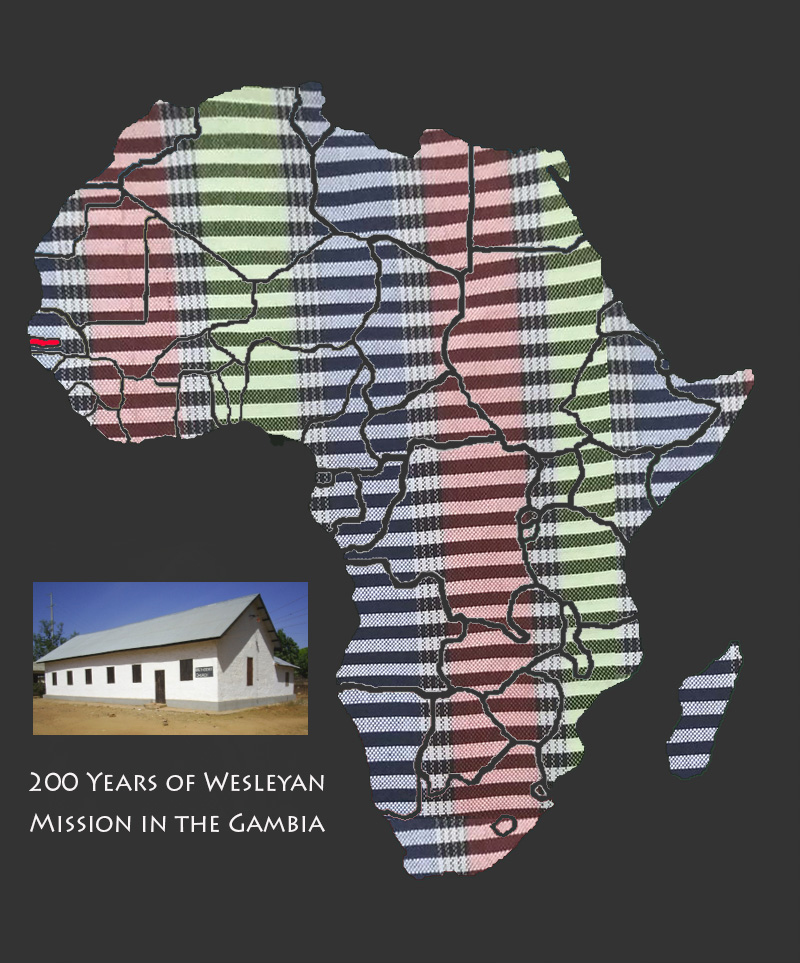 COVER PHOTO (Credit G. L. Allen): Georgetown Methodist Church, Janjangburay, MacCarthy Island, The Gambia, built and dedicated in 1833, the oldest Wesleyan Methodist Church South of the Sahara Desert in AfricaJournal of
 African
  Christian
  BiographyVol. 6, No. 2 (April 2021)Focus: The Gambia:
200 Years of Wesleyan Methodist Missions; Morgan, Baker, Fox, Cupidon, Sallah
